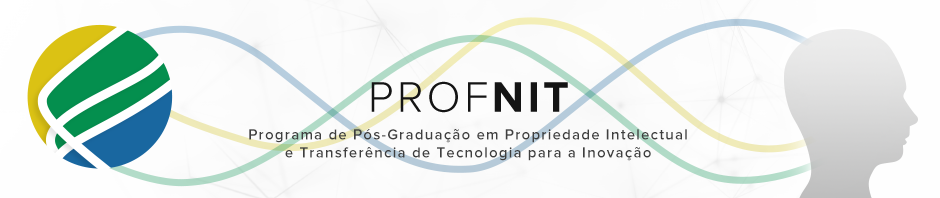 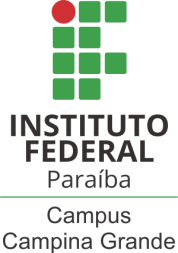 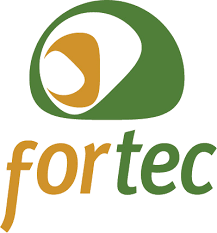 MINISTÉRIO DA EDUCAÇÃOIFPB - INSTITUTO FEDERAL DE EDUCAÇÃO, CIÊNCIA E TECNOLOGIA DA PARAÍBACAMPUS CAMPINA GRANDEConvite: Defesa Mestrado PROFNIT - Mestrado Profissional em Propriedade Intelectual e Transferência de Tecnologia para InovaçãoAluno: Breno Romero Mendes de AraújoOrientador: DSc. Katyusco de Farias SantosTítulo: DISPOSITIVO IMPLEMENTADO POR IoT PARA CONTAGEM DE PRODUTOS EM GÔNDOLAS E PROCESSO DE AUTOMAÇÃO DE ESTOQUES A DISTÂNCIAData: 02 de junho de 2021Hora/Local:08:00BANCA EXAMINADORA: DSc. Frederico Camposfrederico.pereira@ifpb.edu.brDSc. Fabio Manoel França Lobatofabio.lobato@ufopa.edu.brDSc. Katyusco de Farias Santoskatyusco.santos@ifpb.edu.brRESUMOA quarta revolução industrial, ou indústria 4.0 vem promovendo mudanças significativas também no varejo com o retaill 4.0, ou varejo 4.0, através da digitalização dos negócios aplicando tecnologias como a internet das coisas que amplifica a aplicabilidade da comunicação máquina a máquina.  A revolução vai além com as mudanças na forma de consumo das pessoas e dos processos comerciais entre empresas. O varejo de supermercados, dos mais diversos portes, desde o mercado de bairro até as redes de super e hiper supermercados ainda tentam se adequar a nova realidade, porém ainda apresentam problemas antigos com as perdas significativas com a gestão estoques. As rupturas com falta de produtos, a perda por vencimentos são alguns entre outros e a realização de um estudo prospectivo com metodologia que possibilitasse o conhecimento sobre as tecnologias aplicadas em gôndolas de varejo com uso para gestão de estoques de forma macro, meso e micro sobre o tema e foi desenvolvido buscando levantar a existência de tal tecnologia e possibilidades de inovação e proteção intelectual e considerando que o varejo de supermercado ainda é um mercado potencial para o desenvolvimento e aplicações das tecnologias da indústria 4.0 para aumentar a competitividade.Palavras chaves: Prospecção Tecnológica, Indústria 4.0, gôndolas, Internet das Coisas, estoques